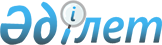 О корректировке базовых ставок земельного налога и ставок единого земельного налога
					
			Утративший силу
			
			
		
					Решение маслихата города Аркалыка Костанайской области от 5 мая 2015 года № 241. Зарегистрировано Департаментом юстиции Костанайской области 12 июня 2015 года № 5660. Утратило силу решением маслихата города Аркалыка Костанайской области от 20 марта 2018 года № 166
      Сноска. Утратило силу решением маслихата города Аркалыка Костанайской области от 20.03.2018 № 166 (вводится в действие по истечении десяти календарных дней после дня его первого официального опубликования).
      В соответствии с пунктом 5 статьи 386, пунктом 1 статьи 387, со статьями 379, 381, 383 и пунктом 1 статьи 444 Кодекса Республики Казахстан от 10 декабря 2008 года "О налогах и других обязательных платежах в бюджет" (Налоговый кодекс), Аркалыкский городской маслихат РЕШИЛ:
      Сноска. Преамбула – в редакции решения маслихата города Аркалыка Костанайской области от 01.04.2016 № 12 (вводится в действие по истечении десяти календарных дней после дня его первого официального опубликования).


      1. Осуществить корректировку базовых налоговых ставок земельного налога, за исключением земель, выделенных (отведенных) под автостоянки (паркинги), автозаправочные станции и занятых под казино:
      на земли сельскохозяйственного назначения, предоставленные физическим лицам для ведения личного домашнего (подсобного) хозяйства, садоводства и дачного строительства, включая земли, занятые под постройки согласно приложению 1;
      на земли населенных пунктов (за исключением придомовых земельных участков) согласно приложению 2.
      на земли промышленности, расположенные вне населенных пунктов повысить базовую ставку земельного налога на 50 процентов.
      2. Повысить базовые ставки земельного налога и ставки единого земельного налога в десять раз на не используемые в соответствии с земельным законодательством Республики Казахстан земли сельскохозяйственного назначения.
      3. Признать утратившим силу решение маслихата от 20 января 2011 года № 320 "О корректировке базовых ставок земельного налога" (зарегистрировано в Реестре государственной регистрации нормативных правовых актов за № 9-3-141, опубликовано 18 февраля 2011 года в газете "Торғай").
      4. Настоящее решение вводится в действие по истечении десяти календарных дней после дня его первого официального опубликования.
      СОГЛАСОВАНО:

      Руководитель государственного

      учреждения "Отдел земельных

      отношений акимата города Аркалыка"

      ____________________ А. Стюф

      5 мая 2015 года

      Руководитель республиканского

      государственного учреждения

      "Управление государственных доходов

      по городу Аркалыку департамента

      государственных доходов по

      Костанайской области комитета

      государственных доходов Министерства

      финансов Республики Казахстан"

      ____________________ Б. Алмагамбетов

      5 мая 2015 года Корректировка базовых налоговых ставок земельного налога на земли сельскохозяйственного назначения, предоставленные физическим лицам для ведения личного домашнего (подсобного) хозяйства, садоводства и дачного строительства, включая земли, занятые под постройки Корректировка базовых налоговых ставок земельного налога на земли населенных пунктов (за исключением придомовых земельных участков)
					© 2012. РГП на ПХВ «Институт законодательства и правовой информации Республики Казахстан» Министерства юстиции Республики Казахстан
				
      Председатель внеочередной

      сессии, секретарь Аркалыкского

      городского маслихата

Н. Шалдыбаев
Приложение 1
к решению маслихата
от 5 мая 2015 года № 241
№

п/п
Номер зоны
Наименование сельских населенных пунктов, имеющих земли сельскохозяйственного назначения
Процент понижения (-) или повышения (+) базовых ставок земельного налога
1
I
село Екидин

село Жанакала

село Алуа
0

0

0
2
III
Каиндинский сельский округ
0
3
IV
село Коктау

село Матросово
+50
4
V
село Аккошкар

село Жалгызтал
+50
5
VII
село Мирное

село Целинное

село Молодежное

село Уштобе
+50
6
IX
село Ашутасты

село Фурманово

село Восточное

село Ангарское
+50Приложение 2
к решению маслихата
от 5 мая 2015 года № 241
№

п/п
Вид населенного пункта
Номер зоны
Процент понижения (-) или повышения (+) базовых ставок земельного налога
1
2
3
4
1
город Аркалык
1
город Аркалык
I
+50
1
город Аркалык
II
+50
1
город Аркалык
III
0
1
город Аркалык
IV
+50
2
Сельские округа, села:
3
село Екидин

Каиндинский сельский округ

село Кызылжулдыз
II
0

0
4
село Жанакала

Каиндинский сельский округ

село Каинды

село Алуа
III
0

0

0
5
село Молодежное

село Жалгызтал

село Целинное

село Мирное
VIII
+50
6
село Фурманово
IX
+50
7
село Родина

село Ангарское
X
+50
8
село Ашутасты

село Восточное
XI
+50
9
село Аккошкар

село Коктау

село Уштобе

село Матросово
VII
0